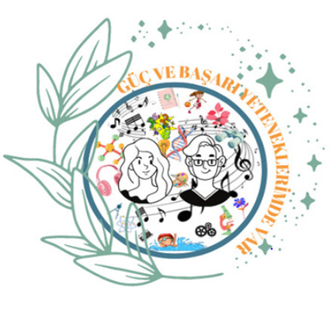 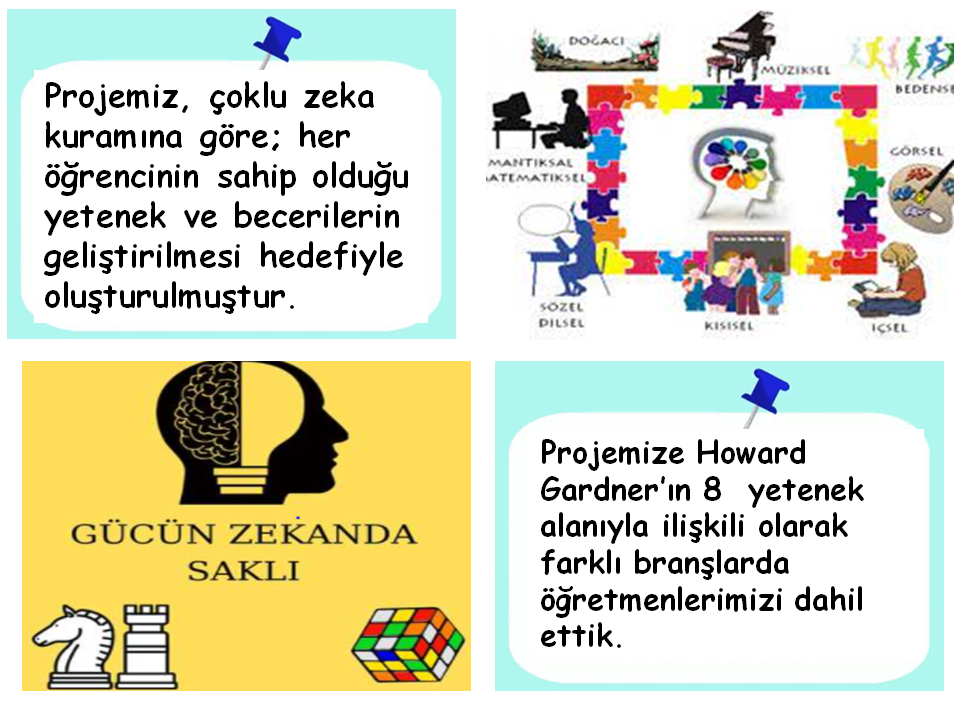 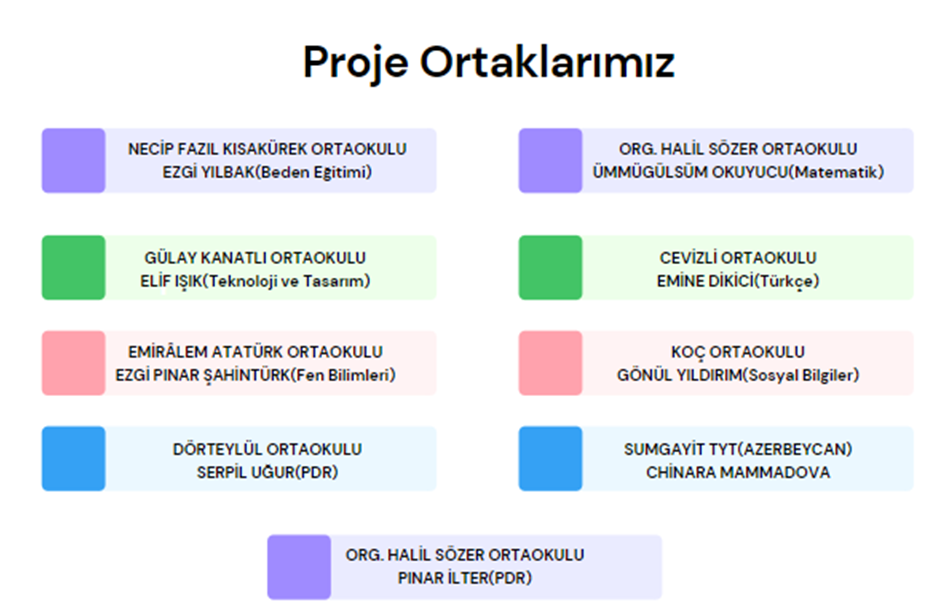 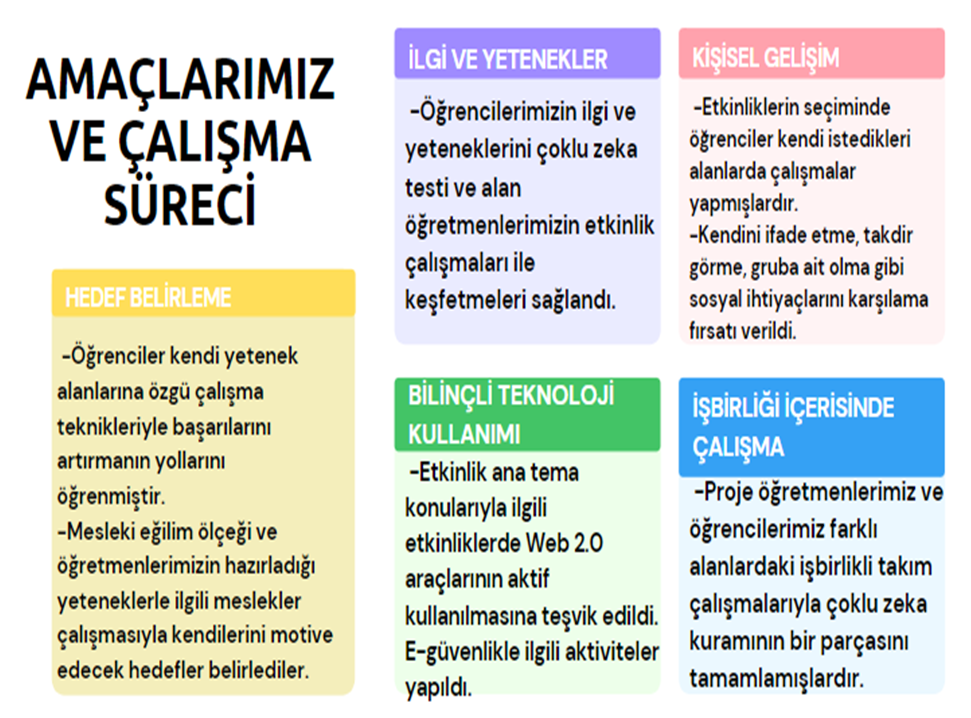 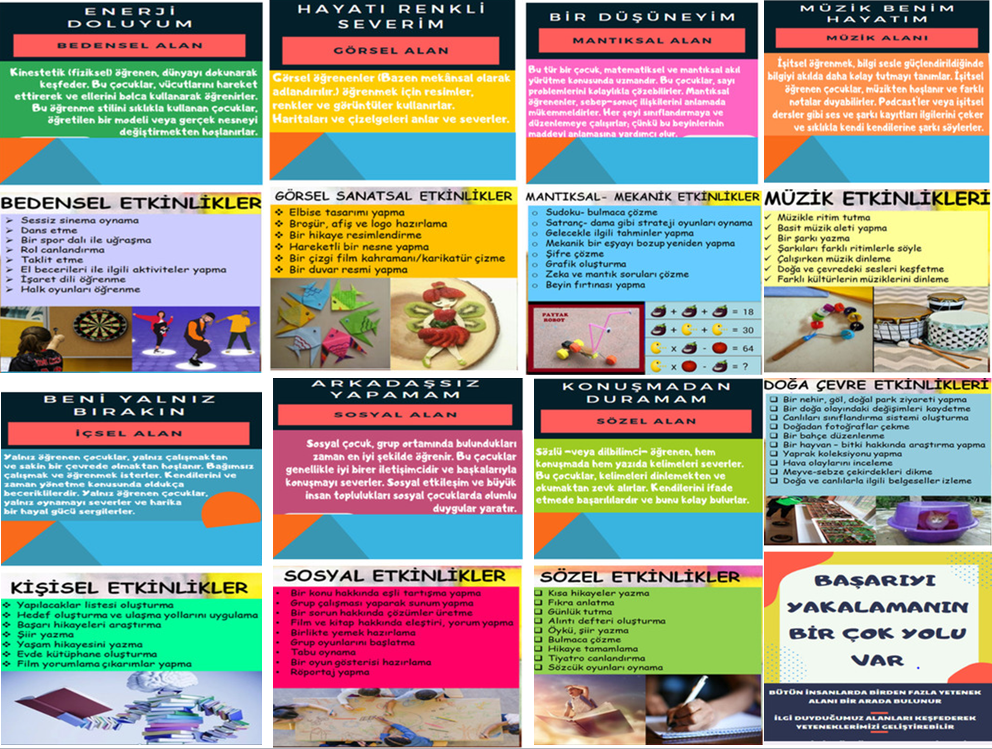 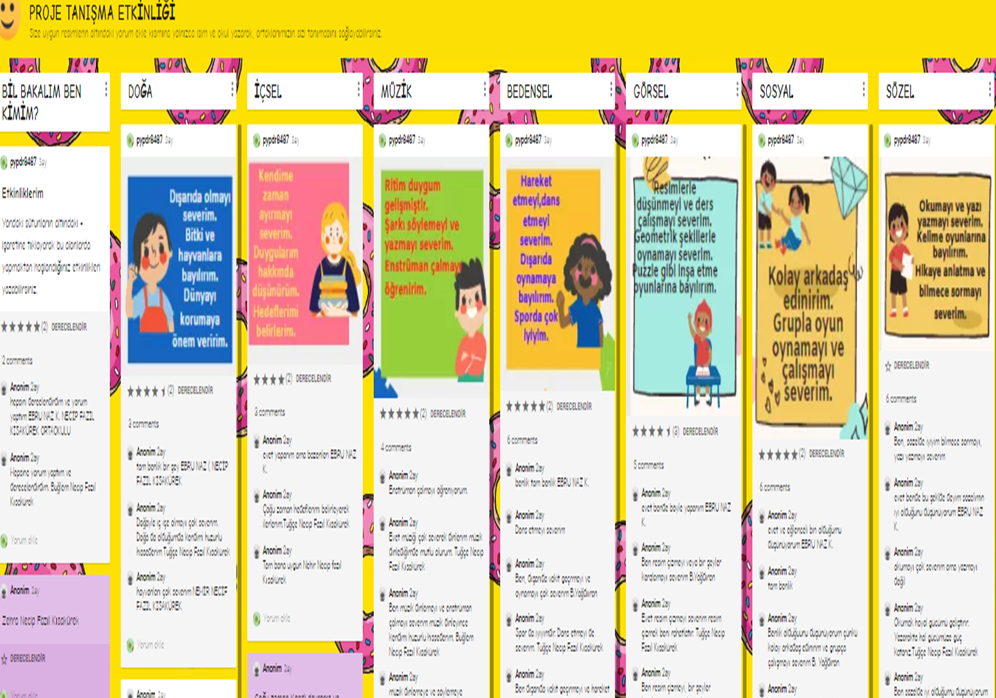 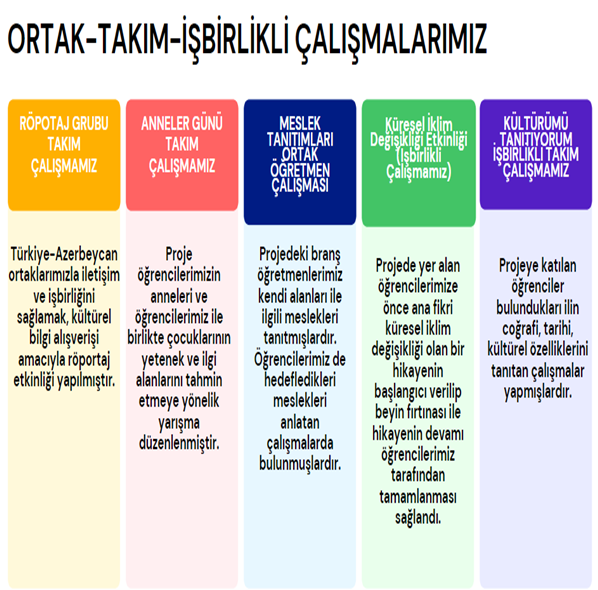 ,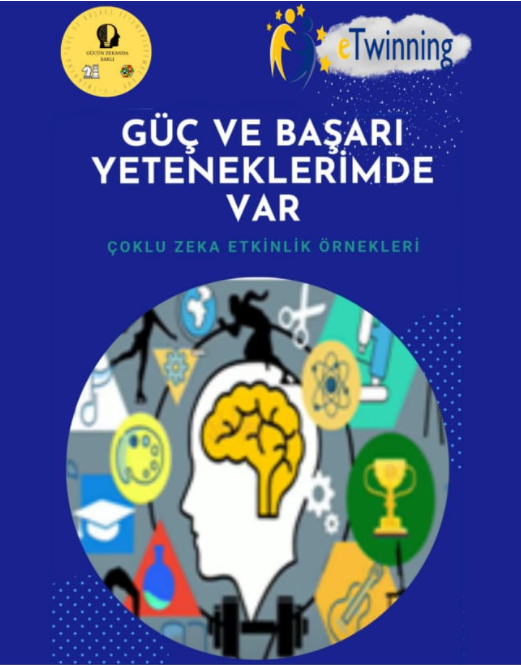 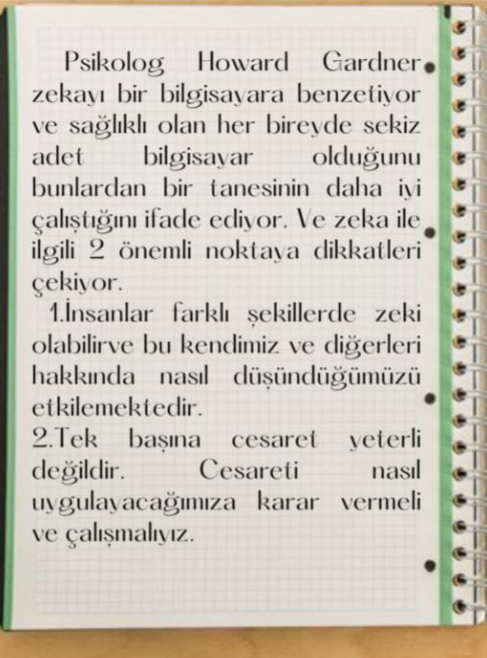 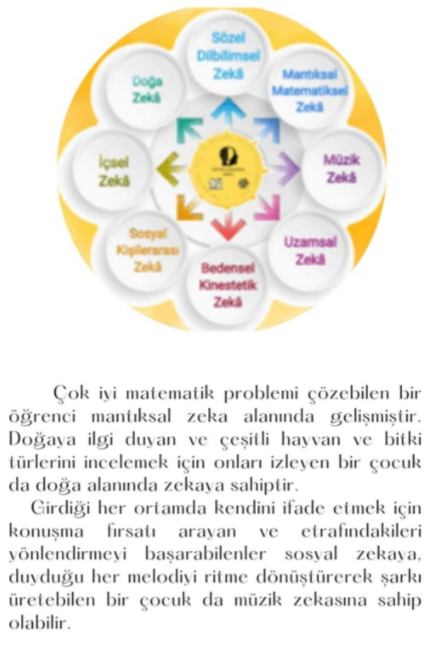 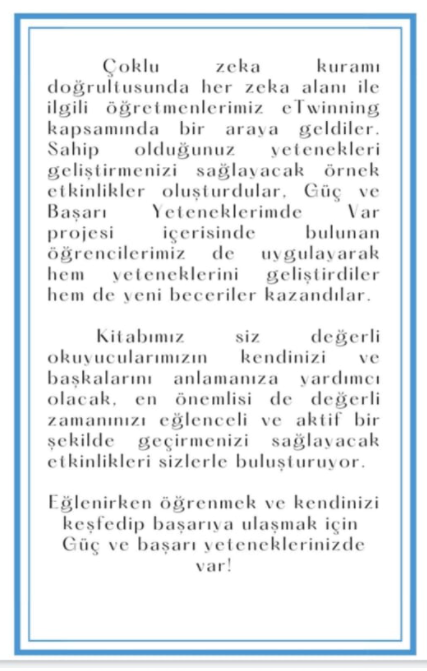 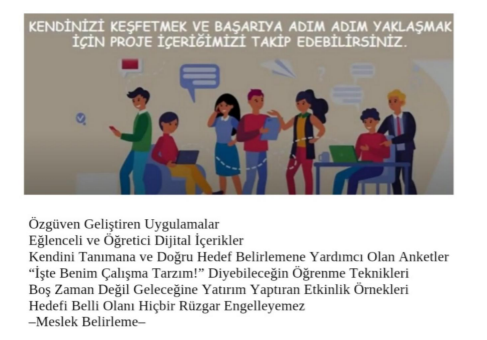         https://gucvebasariyeteneklerimdevar.blogspot.com/